Ex.º Senhor Diretor Regional da EducaçãoEu,                                                                                                                             Encarregado(a) de educação do(a) aluno(a),      ,venho por este meio, solicitar a Vossa Ex.ª se digne a concessão de Subsídio de Estudo/Isenção de Propinas para o ano letivo      /           ,      /     /     Com os melhores cumprimentos,               (Encarregado(a) de Educação)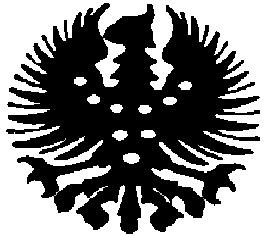 REGIÃO AUTÓNOMA DOS AÇORESSECRETARIA REGIONAL DA EDUCAÇÃO CIÊNCIA E CULTURADECLARAÇÃO DE COMPROMISSOEu,                                                                                                                             Encarregado de educação de,      aluno da Escola Secundária Antero de Quental, declaro, sobre compromisso de honra, a veracidade de todos os dados indicados no boletim de candidatura aos apoios sociais escolares para o ano letivo 2021/2022e dos quais não apresento comprovativos e não foi omitida nenhuma informação relevante.Tomei conhecimento, que posteriormente a unidade orgânica solicitará os documentos que comprovem a informação constante no boletim de candidatura e que efetuará as correções necessárias esse os dados não coincidirem.      ,      /     /     O Encarregado de Educação